CommentsCommentsCommentsNo.AssumptionsSDG&ESCEPG&EA1Customer will access the export feature from within the utility customer portalAuthoryesyesA2Customer will be need registered to utility portal with an active accountyesyesA3Utility customer portal will provide customer authentication and authorization AuthoryesyesA4Customer will need to be logged into utility customer portal at time of exportAuthorYesyesA5Customer shall have access rights to usage used or collectedCustomer must either occupy the premise or be the premise owner (and)Customer account is active for the premise (and)The customer is an account holderAuthorYesyesA6System will be behind one day from providing data.  Example if user is trying to download data for Friday they will have to wait till SaturdayAuthorYes Yes A7Implementation of how to send big files is still being reviewed AuthorNeed to go back and ask the vendor for the how to implement this solutionNeed to go back and ask the vendor for the how to implement this solutionA8 These requirements are for interval customers who have smart metersAuthorYes Yes CommentsCommentsCommentsNo.Functional RequirementSDG&ESCEPG&E1Customers shall have the ability to download usage data using a Big Green ButtonAuthorAgreeAgree2 Customer will access the information based on current login to view their consumption dataAuthorAgreeAgree3Customer should not be authenticate or authorized as part of the download process Note: Customer will be authenticated as part of current login to view their data.Author Agree Agree4Customer shall have access rights to usage used or collectedCustomer must either occupy the premise or be the premise owner (and)Customer account is active for the premise (and)The customer is an account holderAuthorAgreeAgree5Customer shall be able to access UP TO 13 months of data, limited by usage data that has been collected by the MDMS and/or access rights AuthorAgreeAgree6Customers should be able to input “from” and “to” datesAuthorAgreeAgree7Customer should be able to save export file to any location they can access AuthorAgreeAgree8Export usage data shall be based on customers meter intervalsGenerally 15 or 60 minutesAuthorAgreeAgree9Export shall group usage data by date, month and year E.g. starting at 00 to 24 hours for each day in the month, from day 1 to end of month and then by year Data was demarked on a daily basis AuthorAgreeAgree10Export should not summarize usage dataAuthorAgreeAgree11Export shall provide total usage by commodity typeAuthorAgreeAgree12Export shall provide premise address AuthorAgreeAgree13Export shall include all usage data available, including actual or estimates data (whichever available)AuthorAgreeAgree14Export should denote estimated usage dataNote: As discussed need a summary level statement. Stating there are actual and estimated data in the data download.  Don’t need to denote at each interval level.  AuthorAgreeAgree15Export should provide billing and/or pricing data availableNote: Current version for this year this will not be providedAuthorAgree based on the noteAgree based on the note16Export should not provide Customers non public information Meter events, alarms, register reads or non electric commoditiesAuthorAgreeAgree17Export should not encrypt the data AuthorAgreeAgree18Export should use a standard file naming process and allow customer to change the file name when saving Author19Export shall use ESPI file format AuthorAgreeAgree20Export shall have a common filename convention Note: File name format Company name SDGE Type of service which is Electric Type of data Interval DataTimeframe of the data being downloaded start time is today’s date and end time is maximum of 12 months or the amount of consumption data the consumer hasFilename Example SDGE Electric Interval data Jan 1 2011 to Oct 1 2011.XML AuthorAgreeAgree21Graphics of the green button will be 48 pixels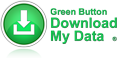 AuthorAgreeAgree